 Year 5 – Music– Autumn 2 Year 5 – Music– Autumn 2 Year 5 – Music– Autumn 2What should I know alreadyWhat am I going to learnKey Vocabulary I can use musical terminology to describe a piece of music.I understand how sharps and flats can affect tonality.I know how other cultures celebrate Harvest with music from their culture and can identify their sounds.I can play a variety of pitched and unpitched instruments.I can follow simple notation and play with accuracy.I can sing a song including songs in three parts with accuracy and attention to expressive detail.I can improvise using a non-western scale over a drone.I understand the context and history of a Medieval, Baroque and Romantic piece of music.I understand the difference between semibreves, minims, crotchets, rests, paired quavers and semiquavers.I understand how triads are formed.I can compose a melody within a given set of notes that evokes a specific mood.I can improvise using a non-western scale.I can compose a melody using a given scale (C major and A minor).I can perform simple chordal accompaniments.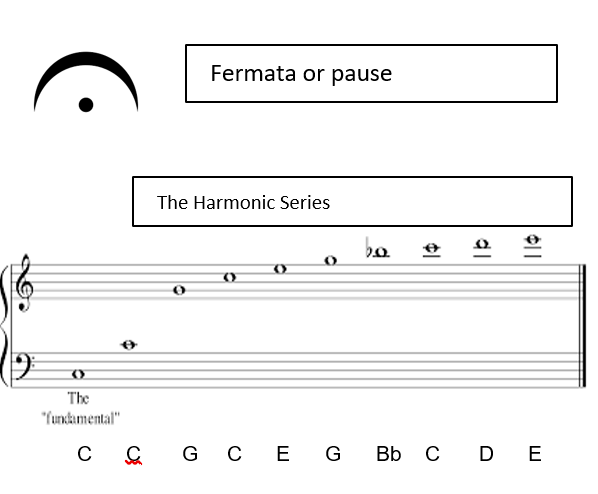 